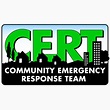 Greater Upper Marlboro CERTMeeting MinutesCall to order called to order the regular monthly meeting of the Greater Upper Marlboro CERT at  on  at the Upper Marlboro Town Hall.Roll callconducted a roll call after a moment of silence for all first responders.  The following board members were present: Wanda Leonard (president) and Linda Pennoyer (community outreach).   Excused were Leona Jenkins (vice president) and Alonzo Joy (secretary). Members and visitors were acknowledged; there were two visitors.  Including the board members, there were seven members present.  The agenda was previously sent to members via email and hard copies provided at this meeting. Approval of minutes from last meetingMinutes from February 11, 2017 meeting were inadvertently left behind; they will be distributed and voted on at the April 8th meeting. Old BusinessCERT Picture ID Cards – Anyone still needing their picture taken for an ID, Wanda Leonard is ready to take it.     Search and Rescue in Community Disasters Training will be provided by Texas A&M Engineering Extension Service, possible in October.  We attempted to partner with Prince George’s County OEM after doing all the research.  However, OEM leadership did not want to partner with us and they will sponsor the training.  They thanked us for identifying the training.   Past EventWe presented disaster preparedness training to a group of approximately 35 seniors on March 4, 2017 at members Amelia Harris and Dedra Frazier’s church in Annapolis, Maryland.  The seniors expressed their thanks both verbally and through a letter.  Amelia Harris will present the letter at our April meeting.  Linda Pennoyer spoke about the January 28, 2017 search and rescue presentation that we provided to Boys Scout troop 888.  She read their letter of appreciation that we received.  They were not aware of CERT and based on the presentation they are seeking out a CERT team in Virginia (where they are from) to engage them further. New BusinessWe purchased and received a CERT (kelly green) table cloth for use during events as a marketing tool.  We purchased a “pop up” tent (kelly green), which has not arrived.  This will be used to protect our members while engaging in outside activities.National Night Out is scheduled on Tuesday, August 2, 2017.  The hours are usually between 5:30 p.m. – 8:30 p.m. at the Amish Market.  Regina Sollers requested CERT to staff a table during her church’s community day in August 2017.  She will provide additional details at a later date.  Her church is in Anne Arundel County.  Since we can only provide FEMA material, not Prince George’s County material, because it is out of our county, it was suggested that she obtain additional preparedness material from Anne Arundel OEM.  Open CommentsBasic CERT Class coming up on April 1st and 2nd at Prince George’s County OEM.  We have several members signed up for the class.  Additionally, on this same date Mount Rainier is hosting a CERT class.  Tabletop Exercise is planned during our April 8th meeting.  The exercise will be on “flood response.”  Dedra Frazier will facilitate the exercise.  The scenario will be sent to all members before the date.   Amelia Harris has been working on our Disaster Preparedness pamphlet.  A draft copy was provided to members for their review and candid comments.  Once it is finalized, we will have our own pamphlet to pass out to the community.  Wanda will email members the draft for feedback.  Members present expressed their like of the draft.    Wanda Leonard discussed our efforts to obtain a CERT patch that members could proudly wear on a shirt or jacket.  This idea was warmly received and members spent time discussing a possible design.  An example of the Upper Marlboro Town Police Department’s patch was passed around as a possible foundation for our CERT patch. Example of the green CERT bag and the accessories within was displayed, so the members heading to Basic CERT training would know what that can expect to receive upon completing the class.  Wanda Leonard added, that upon becoming a member of Greater Upper Marlboro CERT they would receive a CERT shirt, patch, lanyard for picture ID, poncho, and “Are You Ready” book.  September 23, 2017, between 8:00 a.m. – 12:00 p.m., will be the “Walk for Alzheimer” event in the Town of Upper Marlboro.  There will be a need for traffic and crowd control.  Linda Pennoyer will provide additional information when it is available. Additional training in traffic and crowd control will be needed for members.  Wanda Leonard is working with PGPD to prepare a class.  Alonzo Joy will coordinate the training. A date for the training has not been selected. There will be a history for children event at the Upper Marlboro library on Saturday, April 29, 2017.  CERT has not been formally request, thus may not participate.  Linda Pennoyer will seek an update and report back. CERTCON (CERT Conference) will be hosted this year by Prince George’s County in September.  Explanation from members that previously attended regarding the various beneficial activities that are offered.  Wanda Leonard will seek additional information for the membership. Rock Quarry exercise will be held this year; date has not been determined.  Wanda Leonard will seek additional information for the membership. Volunteers needed to assist with the S.W.A.T. full scale exercise at several locations in the Washington area on April 26, 2017.  Alonzo Joy will send an email to members again. Reminder of the free CPR/AED class on Saturday, March 25, 2017 at Prince George’s County OEM.  Alonzo Joy will send an email to members again.Keith Long is having trouble registering with Eventbrite for the March 26, 2017 search and rescue event with the Boys Scouts.  Wanda Leonard will try to assist him.  There are occasions when people have had trouble registering for events through Eventbrite. TrainingWanda Leonard provided brief training on “size up” and damage assessment to help members maintain their skills and readiness. Members in Attendance                                           Visitor in AttendanceKeith Long                                                                Evelyn RhodesPatty McLaughlin				   Donna BaugusRegina SellersMichael Weekley Vikki Torrence Wanda LeonardLinda PennoyerNext MeetingsApril 8, 2017; May 13, 2017; and June 10, 2017  Adjournment adjourned the meeting at 10:20 a.m.Minutes submitted by:  Alonzo Joy, SecretaryMinutes approved by:  Wanda Leonard, President